“中国人寿”杯2019年安徽省老年人春节文艺晚会活动方案一、活动宗旨“中国人寿”杯2019年安徽省老年人春节文艺晚会（以下简称“2019老年春晚”）坚持积极老龄化方针，充分展示新时代老年人积极向上、充满活力、热爱生活的精神风貌，推动老年文化活动，尤其是基层老年文化蓬勃开展，大力弘扬中华民族尊老爱老助老的传统美德，营造养老孝老敬老的社会环境，着力实现老有所为、老有所学、老有所乐，为确保老年群体同步共享全面小康、建设现代化五大发展美好安徽做出贡献。二、组织机构2019老年春晚由安徽省老龄工作委员会办公室、中国人寿保险股份有限公司安徽省分公司主办，安徽广播电视台综艺频道承办，各市、县（市、区）老龄工作委员会办公室、中国人寿保险股份有限公司安徽省分公司下辖各级分支机构协办。2019老年春晚成立组委会，负责领导、组织、协调各项工作。（一）组委会主  任：张文达  省民政厅党组成员、省老龄工作委员会办公室专职副主任夏欣欣  中国人寿安徽省分公司党委书记、总经理副主任：李  柳  中国人寿安徽省分公司党委委员、副总经理        孙志远  安徽广播电视台综艺频道总监成  员：高  勇  省老龄工作委员会办公室业务处处长张  泉  省老龄工作委员会办公室综合处副处长杨  斌  省老龄工作委员会办公室综合处副处长程晓春  中国人寿安徽省分公司团体业务部总经理徐  雷  中国人寿安徽省分公司金融市场部总经理李  斐  中国人寿安徽省分公司客户服务管理中心总经理    （二）组委会下设办公室、导演组、宣传组、保障组。1. 办公室     主  任：程晓春（兼）副主任：杨惠茹  杨  林职  责：负责文秘工作，负责备案报名信息，做好日常沟通协调和对外联络工作。导演组组  长：黄  越     副组长：毛德赟    职  责：负责汇总整合各地报名信息，负责选派行业专家担任评委赴各地进行海选，负责春晚节目的编排辅导及春晚活动的现场录制。3. 宣传组组  长：杨  斌（兼） 副组长：徐  雷（兼）  李  欣 职  责：负责新闻媒体的联络协调以及各项宣传报道的组织工作，保障春晚活动按时在安徽综艺频道播出。    4. 保障组组    长：张  泉（兼）副 组 长：徐胜春工作人员：杨  林（兼）  汪  涛  职    责：负责组织报名和报名者参赛资格的审查认定，指导海选阶段相关工作，负责演出录制阶段各地报到、食宿、交通、安全保障等的安排和协调。各市、县（市、区）老龄办、中国人寿各分支机构须成立2019老年春晚联合工作小组（以下简称“联合工作小组”），宣传动员当地老年教育组织、老年文化组织、基层社会文化组织广泛参与。联合工作小组具体负责本地宣传发动、组织报名、节目海选以及组织本地节目参加春晚录制阶段现场演出等工作。三、活动主题2019老年春晚以“主动参与 共享欢乐”为活动主题，以“热烈喜庆、端庄大气、真实自然、感人振奋”的艺术风格，通过展示具有代表性的老年人背后那些或活力、或感人、或奋斗、或智慧、或贡献等等的典型事例，结合凸显篇章结构与主题内容的各种文艺表演形式，充分展现老年人活力乐观的风采，彰显老年人勇于追梦的精神，弘扬老年人智慧奉献的品格。通过艺术的呈现，让全社会真正深刻认识到老年人都能拥有幸福灿烂的健康生活，他们仍然以老骥伏枥的进取精神，继续发光发热，发挥正能量，为家庭与社会贡献智慧与力量。折射出老年人不仅值得全社会去尊敬、爱护和帮助，他们的经验与精神更能指导和激励年轻人找准人生方向，不断进取。老年是人生中最瑰丽的画卷，是生命中最激情的乐章！四、活动形式2019老年春晚活动形式，前期以基层发动、老年人广泛参与为重点，各市、县（市、区）开展演出选拔。后期按照主题文艺晚会的篇章结构方式，以创新的编排理念、丰富的艺术形式和现代的技术手段，把具有代表性的老年人的典型事例与彰显主题、烘托情感的文艺节目有机集合，生动准确地表达主题内容，全面展现老年人的多彩生活、卓越风姿和精神面貌。五、实施步骤1. 启动阶段（2018年8月中下旬）。省老龄办、中国人寿安徽省分公司联合下发活动通知，各市老龄办、广德县、宿松县老龄办、中国人寿各分支机构接通知后要及时转发，并成立联合工作小组。各地联合工作小组要分级制定市、县（市、区）、乡镇（街道）三级宣传方案，全面启动宣传动员工作。 2. 报名阶段（2018年8月中下旬—10月上旬）。各地联合工作小组要通过各种方式广泛动员老年艺术团体及个人报名参赛，指导参赛团体或个人如实填写报名表。各市、广德县、宿松县联合工作小组收集社区、街道、区县的报名信息后要及时与组委会导演组进行汇总整合，并报组委会办公室备案。全省海选阶段（2018年10月中旬—11月底）。10月“敬老月”期间在合肥举行海选启动仪式。全省16个设区的市和广德县、宿松县要普遍开展海选。各市、广德县、宿松县联合工作小组要积极支持海选活动，并负责对报名节目进行海选的具体组织与执行，海选形式不限。组委会导演组将选派行业专家担任评委赴各地进行海选，评选出优秀节目、团队及个人参加老年春晚的演出。在海选过程中，各市、广德县、宿松县联合工作小组与组委会导演组要密切配合，加强对“银龄安康行动”的宣传，扩大“银龄安康行动”的影响。编排辅导阶段（2018年12月）。2019老年春晚将以群众性表演为主体，在全省各地参加海选的节目中充分挑选、挖掘反映主体内涵的优秀节目，选拔具有优秀才艺的老年文艺骨干团体与个人，导演组将根据晚会的整体主题及篇章结构创意，进行相关节目的创作与编排，对入选的团体和个人进行辅导与提升，充分激发广大老年群众的参与热情，发挥广大老年群众的文艺才情，浓墨重彩地绽放他们的艺术风采。演出录制阶段（2019年1月上旬）。根据春晚创意需求及选拔、编排、辅导节目的最终调整与创编，确定2019老年春晚节目，将于2019年1月上旬在合肥进行老年春晚的演出与节目录制。晚会拟于2019年春节期间在安徽综艺频道播出。六、海选报名细则（一）舞蹈类要求：舞蹈类参赛仅限集体舞，每个参赛团队不少于15人，每个节目时长不得超过5分钟。（二）综艺类要求：器乐：指民乐和西乐（包括电声乐）的独奏、重奏、合奏（人数不超过40人），总演奏时长不得超过5分钟。语言：曲艺、小品、朗诵等语言类作品要求主题鲜明、形式新颖、贴近生活，能够表现当代老年人精神风貌和生活状态。曲艺、小品节目时长不得超过12分钟，朗诵节目时长不得超过5分钟。服饰：要求每个参赛团队不少于10人，节目时长不得超过5分钟。绝技绝活：指产生于独具特色的民间传统、一般人不易学会或不宜掌握的、且为独家所创的各类表演技巧。表演注重科学性和安全性，并且有一定艺术审美和积极向上的风格风貌。不提倡具有危险性的动作或表演。表演时长不超过5分钟。（三）戏曲类要求：戏曲类参赛包括个人及团体戏曲演唱与表演，节目时长不得超过4分钟。（四）声乐类要求：声乐类参赛包括独唱、重唱、合唱，唱法不限，演唱时长不超过4分钟。七、海选地点由各市、广德县、宿松县联合工作小组根据报名人数及种类情况，确定海选规模、选择海选场地。几点说明（一）各市老龄办、广德县、宿松县老龄办要于8月31日前将当地2019老年春晚联合工作小组组成情况报组委会办公室。（二）各地要将举办2019老年春晚作为及时科学综合应对人口老龄化、增强全社会老龄意识、开展老龄化省情教育的重要方面，加强组织领导，提高思想认识，做精、做细、做优宣传工作。要综合运用传统媒体、新媒体、自媒体以及老龄媒体等资源，打造多媒体宣传平台，提振宣传声势，确保春晚活动深入人心，家喻户晓。安徽广播电视台综艺频道将联合各平面、网络媒体通过新闻报道、线上宣传、线下APP等组织宣传发动。（三）2019老年春晚组委会办公室、导演组将主动跟进各地报名进展，做好报名信息汇总与梳理。各市、广德县、宿松县须开展一场“中国人寿”杯老年春晚文艺汇演活动，同时做好“银龄安康行动”的各项相关宣传工作。（四）2019老年春晚以推荐和自愿方式报名，不收取报名费和其他费用，海选及录制阶段产生的交通费由各艺术团自行承担，中国人寿负责为全体参赛、参演人员购买春晚演出期间的人身意外伤害保险。（五）2019老年春晚报名者年龄原则上应在60周岁（含）以上。确有需要，男性演员年龄可放宽至55周岁（含）以上，女性50周岁（含）以上，放宽年龄条件的人数不得超过节目总人数的20%。2019老年春晚报名表（见附件）可通过以下方式下载。门户网站下载安徽省老龄网（http://www.ahllb.cn/）安徽网络电视台（http://www.ahtv.cn）官方微信下载：省老龄办官方微信“江淮银龄”中“悦分享”栏目。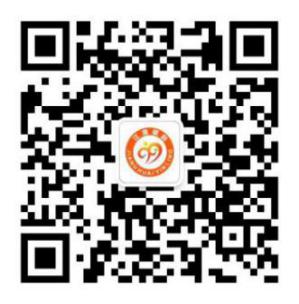 安徽广播电视台综艺频道《老爸老妈》栏目组官方微信“安徽综艺老爸老妈”中“近期活动”栏目。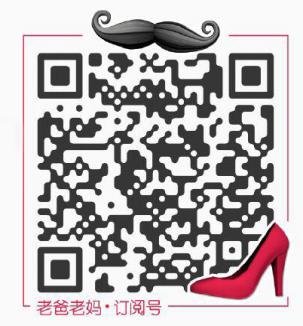 （六）活动各项有关事项的最终解释权归2019老年春晚组委会。联 系 人：省老龄办杨惠茹（0551—62999990，18756911902）中国人寿安徽省分公司杨林（0551—62637370，15856397365）安徽广播电视台综艺频道叶鹏（0551—63497084，18105691817）邮    箱：anhlncw@163.com“中国人寿”杯2019年安徽省老年人春节文艺晚会报名表备注：1. 以上内容请据实填写。2.报名表须加盖所属单位或所在地老龄办公章方有效。所属单位盖章                    老龄办盖章2018年  月  日参 赛 须 知参赛选手年龄建议为60周岁（含）以上。2019老年春晚以推荐和自愿方式报名，不收取报名费和其他费用，赴各设区的市、广德县、宿松县参加海选阶段及辅导阶段产生的交通费、食宿费由各艺术团及个人自行承担。赴合肥参加春晚演出阶段产生的交通费由各艺术团及个人承担。中国人寿负责为全体参赛、参演人员购买春晚演出期间的人身意外伤害保险。必须严格遵守大赛组委会的各项规章制度，服从赛程安排，否则大赛组委会有权取消选手参赛资格。在赛事进行过程中，组委会有权视情况对赛程安排或相关环节调整变更。本次选拨赛最终解释权属大赛组委会。参赛选手在前往或离开活动现场途中，自行乘坐交通运输工具或者由所在团队自行包车，途中发生交通事故、突发疾病、因冲突造成人身损害等，由造成损害方承担责任，由于身体健康、身体原因造成的人身损害由本人自行承担责任。所有提交的视频作品，主办单位享有终身使用权，其作品的发布权归主办单位所有。参赛者应尊重活动评选结果，对结果不得异议。凡报名参赛者，即视为已充分了解此比赛规则中各条款，且愿意完全遵守本规则所述各项规定。团队名称团队名称团队所属地市或推荐单位团队所属地市或推荐单位参赛总人数最大年龄平均年龄60周岁以下参赛者比例负责人姓名移动电话固定电话微信号（或QQ号）联系人姓名移动电话固定电话微信号（或QQ号）通讯地址：邮政编码：通讯地址：邮政编码：通讯地址：邮政编码：通讯地址：邮政编码：通讯地址：邮政编码：通讯地址：邮政编码：通讯地址：邮政编码：通讯地址：邮政编码：节目类型□舞蹈     □戏曲    □服饰表演   □曲艺□表演唱   □器乐    □魔术绝活   □相声小品□舞蹈     □戏曲    □服饰表演   □曲艺□表演唱   □器乐    □魔术绝活   □相声小品□舞蹈     □戏曲    □服饰表演   □曲艺□表演唱   □器乐    □魔术绝活   □相声小品□舞蹈     □戏曲    □服饰表演   □曲艺□表演唱   □器乐    □魔术绝活   □相声小品□舞蹈     □戏曲    □服饰表演   □曲艺□表演唱   □器乐    □魔术绝活   □相声小品□舞蹈     □戏曲    □服饰表演   □曲艺□表演唱   □器乐    □魔术绝活   □相声小品□舞蹈     □戏曲    □服饰表演   □曲艺□表演唱   □器乐    □魔术绝活   □相声小品作品名称时 长人 数团长（领队）签章：2018年  月   日团长（领队）签章：2018年  月   日团长（领队）签章：2018年  月   日团长（领队）签章：2018年  月   日团长（领队）签章：2018年  月   日团长（领队）签章：2018年  月   日团长（领队）签章：2018年  月   日团长（领队）签章：2018年  月   日我已阅读并了解参赛选手规则章程的全部条款内容，并自愿接受参赛选手规则章程全部条款的要求。我已阅读并了解参赛选手规则章程的全部条款内容，并自愿接受参赛选手规则章程全部条款的要求。我已阅读并了解参赛选手规则章程的全部条款内容，并自愿接受参赛选手规则章程全部条款的要求。我已阅读并了解参赛选手规则章程的全部条款内容，并自愿接受参赛选手规则章程全部条款的要求。我已阅读并了解参赛选手规则章程的全部条款内容，并自愿接受参赛选手规则章程全部条款的要求。我已阅读并了解参赛选手规则章程的全部条款内容，并自愿接受参赛选手规则章程全部条款的要求。我已阅读并了解参赛选手规则章程的全部条款内容，并自愿接受参赛选手规则章程全部条款的要求。我已阅读并了解参赛选手规则章程的全部条款内容，并自愿接受参赛选手规则章程全部条款的要求。团队简介